АДМИНИСТРАЦИЯЗАКРЫТОГО АДМИНИСТРАТИВНО-ТЕРРИТОРИАЛЬНОГО ОБРАЗОВАНИЯ СОЛНЕЧНЫЙПОСТАНОВЛЕНИЕО ВНЕСЕНИИ ИЗМЕНЕНИЯ В ПОСТАНОВЛЕНИЕ АДМИНИСТРАЦИИ ОТ 29.04.2020г. № 59 «ОБ ОСУЩЕСТВЛЕНИИ ПЕРЕВОЗОК ПО СОЦИАЛЬНЫМ МАРШРУТАМ ВНУТРЕННЕГО ВОДНОГО ТРАНСПОРТА»В соответствии с Уставом закрытого административно-территориального образования Солнечный, администрация ЗАТО СолнечныйПОСТАНОВЛЯЕТ:Внести изменение в Постановление администрации ЗАТО Солнечный от 29.04.2020г. № 59 «Об осуществлении перевозок по социальным маршрутам внутреннего водного транспорта», с изменениями, внесенными постановлением администрации ЗАТО Солнечный от 12.05.2020 года № 67, изложив Приложение 1 «Расписание перевозок по социальному маршруту внутреннего водного транспорта пр. Южная – пр.Осташков– пр. Южная» в  редакции согласно приложению 1 к настоящему постановлению.Настоящее Постановление вступает в силу с 01 июня 2020 года.Настоящее Постановление подлежит официальному опубликованию и размещению на официальном сайте администрации ЗАТО Солнечный.Контроль за исполнением настоящего постановления оставляю за собой.Глава администрации ЗАТО Солнечный                                                                В.А. ПетровПриложение 1 к постановлению администрации ЗАТО Солнечный от 28.05.2020 года № 74РАСПИСАНИЕ ПЕРЕВОЗОК ПО СОЦИАЛЬНОМУ МАРШРУТУ ВНУТРЕННЕГО ВОДНОГО ТРАНСПОРТАПР. ЮЖНАЯ – ПР.ОСТАШКОВ– ПР. ЮЖНАЯ 28.05.2020ЗАТО Солнечный№  74Пр. ЮжнаяПр. Осташков (речной вокзал)700730900930110012001300133015001530170017301900193021002130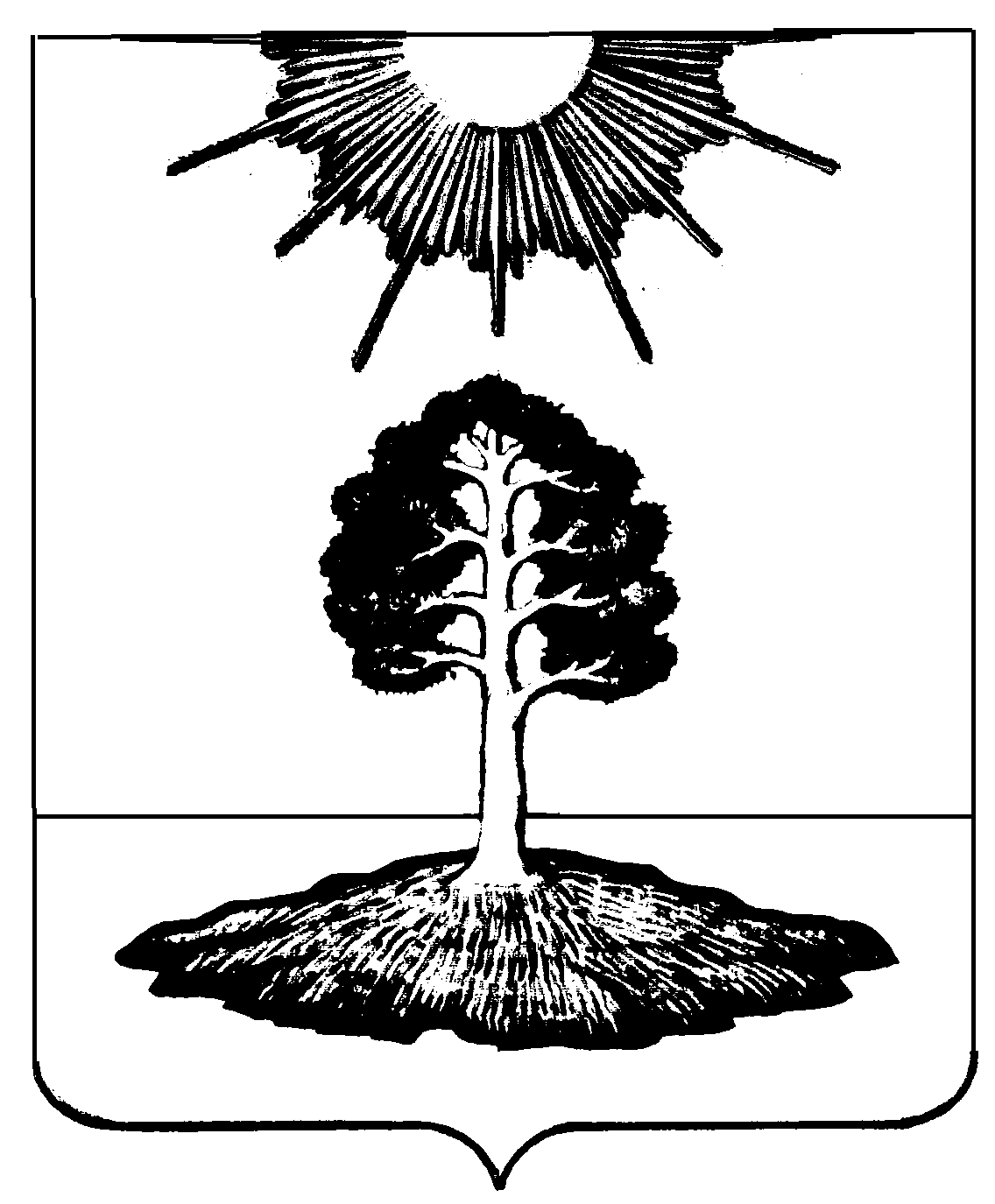 